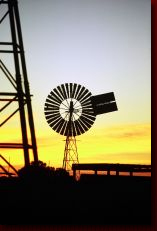 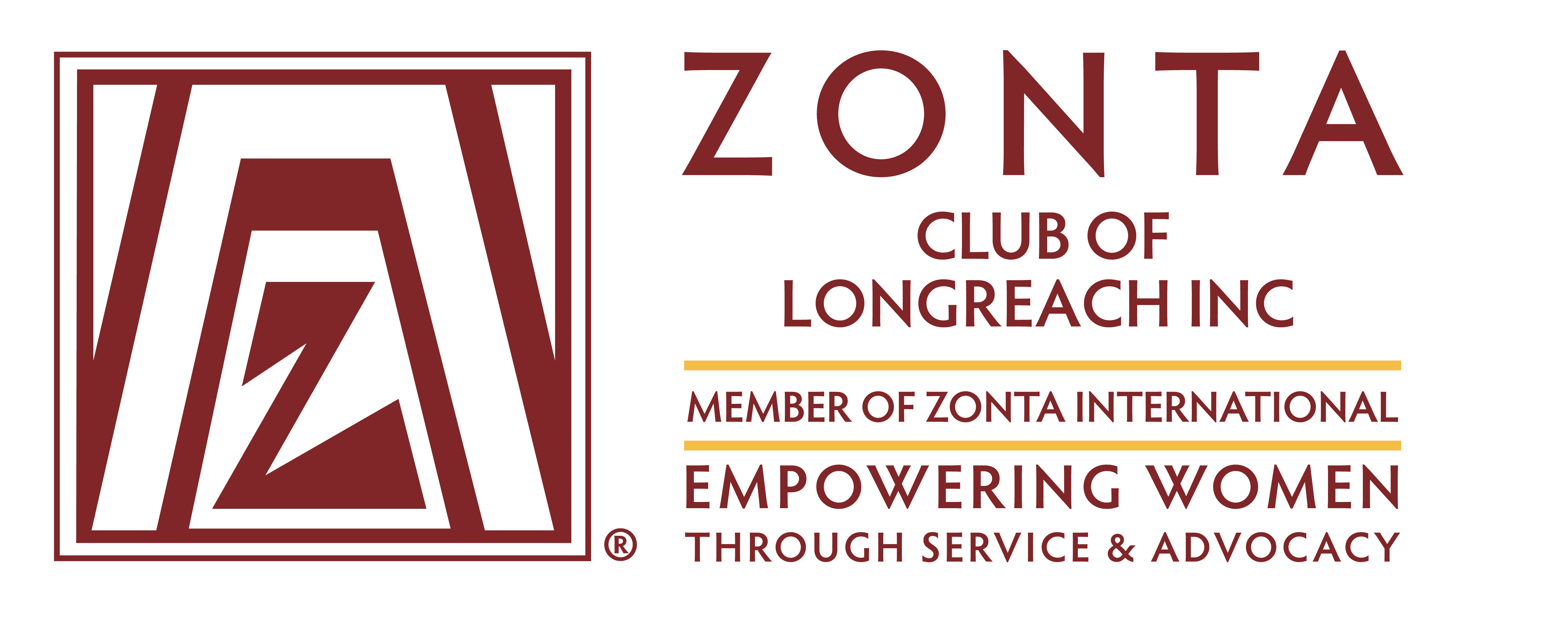         Area 2 Meeting ProgramSat 11th & Sun 12th April 2015       Courage, Conviction & CommitmentHosted by:Zonta Club of Longreach Inc.Area Director—Jan Landsberg REGISTRATION FORMZONTA CLUB:  NAME:  Payment may be made by cheque payable to Zonta Club of Longreach Inc. and sent to PO Box 177, Longreach Qld 4730 together with the Registration Form or by Direct Deposit to theClub’s General Account at Westpac Bank BSB: 034-194 Account # 990 000 with theRegistration Form being emailed zontalongreach@gmail.com  Please book by Fri 27th Feb and pay by Fri 13th March 2015 More details to follow in MarchSponsored by 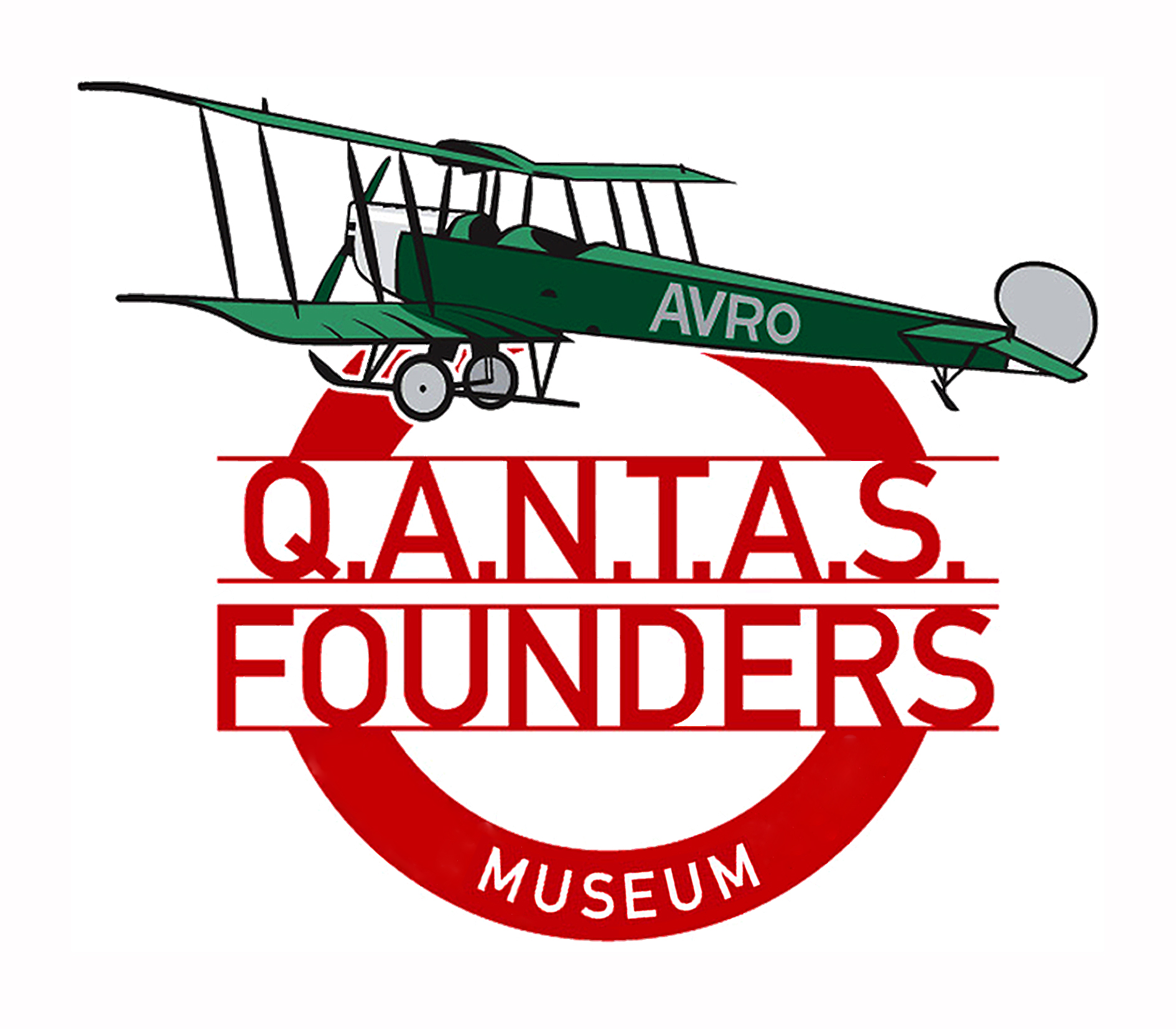 Accommodation is available atAlbert Park Motor Inn  & Longreach Q 4730Ph 07 4658 2411    Mention Jane’s name and Zonta when booking Double $140 per nightSingle $120 per nightAlbert Park is across the road from  and is walking distanceJumbuck Motel Sir Hudson Fysh Dve Longreach Q 4730Ph 07 4658 1799  $110 per room single (queen bed)  $115 per room double (queen bed)  $125 per room twin share (queen bed + single bed)  $135 per room triple share (queen bed + 2 single beds)  Please mention Zonta when booking  The Jumbuck Motel is 2 blocks from the museumAs that time of year is busy in Longreach it is advisable to book as soon as possible to ensure availabilityTourist AttractionsAustralian Stockman’s Hall of Fame ph 07 4658 2166$27 per adult group rateMention you are from Zontawww.outbackheritage.com.au ph 07 4658 3737Museum only $18 per adult group rateMuseum and 747/707 jet tour $40 per adult group rate (bookings essential)www.qfom.com.auOther attractions in LongreachKinnon & Co Cobb & Co Coach Ride ph 07 4658 1776  email info@kinnonandco.com.auKinnon & Co sunset cruise    www.kinnonandco.com.auOutback Aussie Tours sunset cruise ph 07 4658 3000 email  info@oat.net.auwww.outbackaussietours.com.auOPTIONYES          COSTTOTAL    Friday Night-RSL Club 6.30pm drinks & dinnerAt your cost1. Saturday only 9am-3.30pm$36.002. Saturday Night -Drinks & Canapés at Australian Stockmen Hall of Fame 5pm-6.30pmShow by Lochie CrosserDinner at  6.30pm-10.30pm Cash Bar$50.00   Partner Sat night  Drinks, Canapés, Show and Dinner$50.003. Sunday only 9am-11.30am$22.004. Sat. & Sun. Day Registration  $50.005. Full Registration –all inclusiveSat, Sat night show & dinner, Sun    $100.00      At Your Cost  Dietary RequirementsTotal Cost